Katowice, 06.05.2024r.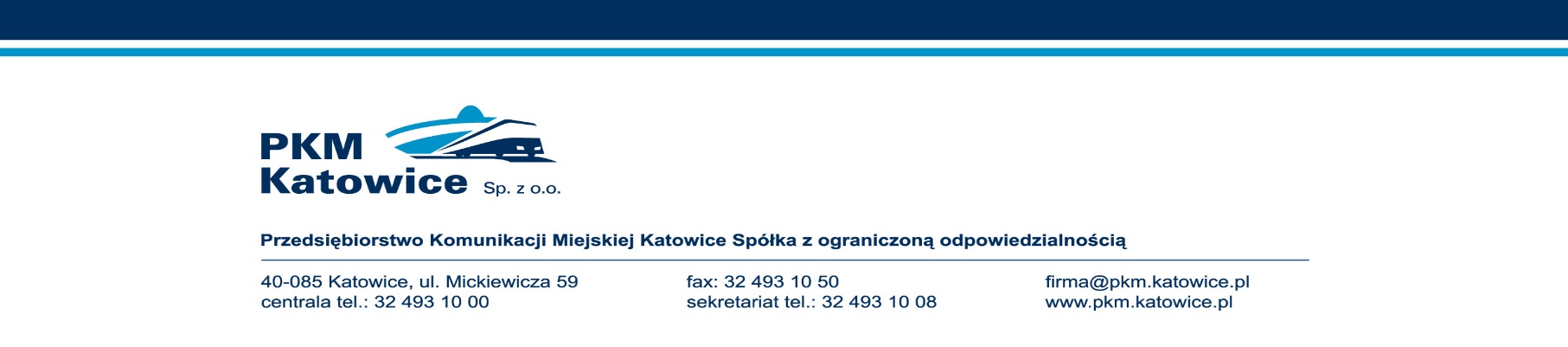 Wykonawcy biorący udział w postępowaniudotyczy:	przetargu nieograniczonego na „Świadczenie usług kierowania autobusami komunikacji miejskiej należącymi do PKM Katowice Sp. z o.o.”, znak sprawy pn/03/2024Zamawiający, wypełniając obowiązek wynikający z art. 222 ust. 4 ustawy z dnia 11 września 2019r. Prawo zamówień publicznych (tj. Dz. U. z 2023r., poz. 1605 z późn. zm.) informuje, że:kwota jaką zamierza przeznaczyć na sfinansowanie przedmiotowego zamówienia wynosi 2 148 022,80 zł bruttoNIP: 634-22-72-762, Regon: 270563188, KRS nr: 0000077474
ING Bank Śląski S.A. O/Regionalny w Katowicach, nr konta: 82 1050 1214 1000 0007 0001 1257Kapitał zakładowy: 65 364 000,00 PLN, BDO 000016676